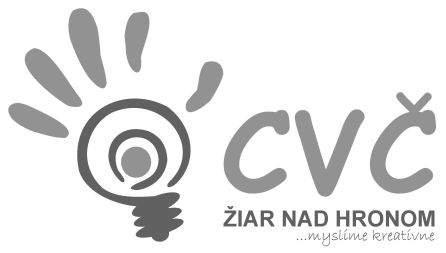 Propozície – Miss bábikaCieľ: Aj v súčasnosti je potrebné viesť deti k medziľudským vzťahom a sociálnemu kontaktu k iným. V tejto súťaži budú môcť súťažiace ukázať svoj vzťah k bábike a tiež svoju šikovnosť v starostlivosti o ňu. Cieľová skupina: žiačky Špeciálnej ZŠDátum a miesto: 19.10.2018 (piatok) o 13:00, priestory ŠZŠPorota: dohodouSúťažné disciplíny:starostlivosť o celkovú vizáž bábiky (oblečenie, účes,...)umelecké vystúpenie (riekanky, pesničky, uspávanky, básničky,...)vzťah k bábike (umývanie, kŕmenie, spôsob obliekania,...)ľubovoľná disciplína (pripraví si každá súťažiaca vopred)Termín prihlásenia sa: 12.10.2018  Podmienky súťaže:Na súťaž je potrebné pripraviť si vlastnú bábiku + potreby na česanie, obliekanie, umývanie, kŕmenie bábik atď. Súťažiace si môžu podľa vlastného výberu pripraviť riekanky, pesničky, uspávanky a tiež ľubovoľnú aktivitu, ktorú budú prezentovať pri svojom vystúpení.Maximálny počet prihlásených detí  je 15